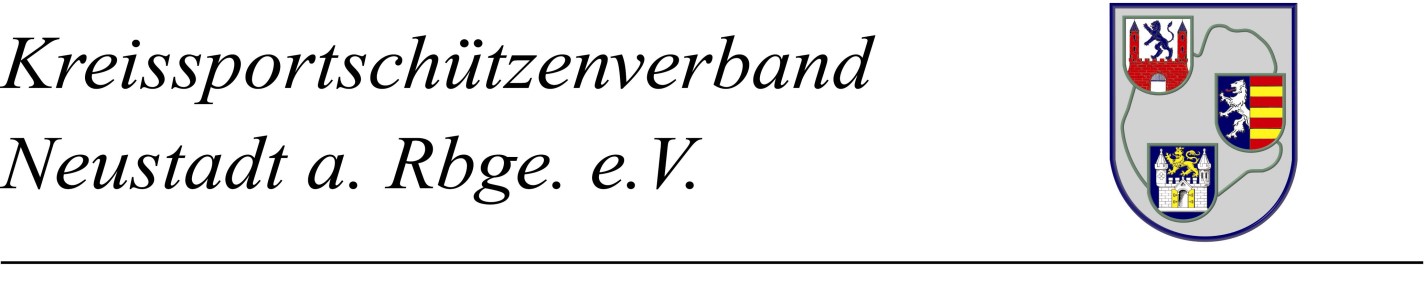 Ausschreibung Kreismeisterschaft 20241.	Wettbewerbe / Termine / Orte:	Siehe Anlage 12.	Wettkampfklassen:			Siehe Anlage 23.	Teilnahmeberechtigung:Jeder Teilnehmer muss für einen Verein des KSSV Neustadt startberechtigt sein.Jeder Teilnehmer muss ein Ergebnis in der jeweils gemeldeten Disziplin geschossen haben und dieses melden.4.	Meldeverfahren:	Nur mit der als Anlage 3 versendeten Meldedatei per Mail bis 23.12.2023 an: 
meldung-km@kssvneustadt.de	Es besteht kein Anspruch auf einen Startplatz.5.	Allgemeine HinweiseBei allen Kreismeisterschaften ist gemäß Regel 0.7.3 der Sportordnung der Mitgliedsausweis sowie bei Personen ab dem 16. Lebensjahr zusätzlich ein amtlicher Lichtbildausweis (Reisepass / Personalausweis) mitzuführen. Bei allen Vorderladerwettbewerben ist der Waffenkontrolle unaufgefordert eine Sprengstofferlaubnis gemäß § 27 Sprengstoffgesetz mitzuführen.Sportlerinnen und Sportler mit ausländischer Staatsangehörigkeit haben die Startberechtigung des Deutschen Schützenbundes (bzw. EU-Verpflichtungserklärung) mitzuführen. Sportlerinnen und Sportler der Schülerklassen sind für Luftgewehr- / Luftpistolendisziplinen ab 12 Jahre; mit vorgelegter Ausnahmegenehmigung ab 11 Jahren startberechtigt. Sportlerinnen und Sportler der Jugendklassen sind für Kleinkaliberdisziplinen ab 14 Jahren startberechtigt.Ein Vorschießen zu den Kreismeisterschaften wird nur nach Regel 0.9.4 ff. der Sportordnung gestattet. Anträge müssen schriftlich mit Begründung beim Kreissportleiter eingereicht und per Mail an meldung-km@kssvneustadt.de geschickt werden. Bei einem genehmigten Vorschießen geht das Ergebnis in die Wertung und Rangliste ein.Der Titel Kreismeister wird in allen Wettbewerben nur vergeben, wenn in der Einzelwertung mindestens 3 Teilnehmer/innen und in der Mannschaftswertung mindestens 3 Mannschaften der jeweiligen Disziplin gestartet sind.Die Wettbewerbe werden nur durchgeführt, wenn mindestens 6 Teilnehmer pro Disziplin und Klasse gemeldet sind. Bei den nicht durchgeführten Wettbewerben werden die Ergebnisse direkt zur LM durchgemeldet.Ausnahme: In den Schüler-, Jugend- und Juniorenklassen werden keine Mindeststarterzahlen verlangt.Sportlerinnen und Sportler, denen zum Zeitpunkt der Kreismeisterschaft schon bekannt ist, dass sie aus terminlichen Gründen nicht an der Landesverbandsmeisterschaft 2023 teilnehmen können, bitten wir, dieses der Schießleitung bis zur Kreismeisterschaft mitzuteilen.Die Siegerehrungen finden direkt nach Abschluss des Wettbewerbs statt.In den einzelnen Klassen werden die Mannschafts- bzw. Einzelsieger festgestellt und geehrt. Sind mindestens 3 Mannschaften oder 3 Einzelteilnehmer in einer Wettkampfklasse gestartet, erhält die Siegermannschaft bzw. der erste Einzelsieger einen Preis.Bei 5 Mannschaften oder 5 Einzelteilnehmern, werden die ersten 3 Mannschaften und die ersten 3 Einzelsieger geehrt.Die genehmigten Hilfsmittel von Menschen mit Behinderung dürfen eingesetzt werden (Klassifizierungsdokument des DBS muss bei der Startkontrolle vorgezeigt werden). Rollstuhlfahrer oder Schützen die einen Hocker nutzen und die stehenbleiben müssen, müssen dies mit der Meldung zur KM im Feld Bemerkung angeben. Rollstuhlfahrer die kein Klassifizierungsdokument haben müssen eine Bestätigung eines Arztes vorlegen, dass sie auf den Rollstuhl angewiesen sind.6.	Startgelder / Mannschaftsummeldungen / EinsprücheDas Startgeld wird für Einzelstartsfür Lichtschiessen auf									        3,50 €für Luftdruckdisziplinen in Schüler-, Jugend- und Juniorenklasse auf 	        5,50 €für Luftdruckdisziplinen in allen übrigen Klassen auf 				        6,50 €für alle Feuerwaffen, sowie Vorderladerwettbewerbe auf 			        9,00 €festgelegt.
Das Startgeld wird den Vereinen vom Kreisschatzmeister in Rechnung gestellt.Startgeld ist gleich Reuegeld!Mannschaftsummeldungen haben mindestens eine 1/4 Stunde vor Startbeginn bei der Schießleitung zu erfolgen. Die Mitgliedsnummern müssen angegeben werden.
Die Ummeldegebühr wird auf 6,00 € festgelegt (siehe 0.9.5 der SpO).
Die Einspruchsgebühr wird auf 25,00 € festgelegt (siehe 0.13 der SpO).7.	Corona-Regelungen / Hygienekonzept	Die Wettbewerbe werden nach den am Wettkampftag geltenden Coronaregelungen und dem in der jeweiligen Sportstätte geltendem Hygienekonzept durchgeführt.	 Eine Änderung der Zugangserlaubnis sowie eine Absage der Wettbewerbe behält sich der Veranstalter vor.8.	DatenschutzMit der Meldung zu Veranstaltungen des KSSV Neustadt erklären sich die Teilnehmer aus organisatorischen Gründen mit der Verarbeitung der wettkampfrelevanten personenbezogene Daten, unter der Angabe von Name, Vereinsname, Verbandszugehörigkeit, Geburtsdatum, Klasse, Wettkampfbezeichnung, Startnummer, Startzeiten und erzielten Ergebnissen einverstanden. Sie willigen ebenfalls in die Veröffentlichung der Start- und Ergebnislisten, sowie der Erstellung und Veröffentlichung von Fotos in Aushängen, im Internet, in Sozialen Medien und in weiteren Publikationen des KSSV Neustadt sowie dessen Untergliederungen ein. Aufgrund des berechtigten Interesses des Ausrichters an diesen Ergebnislisten sowie Fotos vom Wettbewerb und / oder Siegertreppchen für die Dokumentation bzw. Bewerbung des Sports in der Öffentlichkeit, besteht auch im Nachhinein kein Anspruch der Teilnehmer zur Löschung ihrer persönlichen Daten aus diesen Ergebnislisten bzw. von Fotos die im Zusammenhang mit dem Wettkampf gefertigt und veröffentlicht wurden.Änderungen bleiben dem KSSV Neustadt a. Rbge. e.V. ausdrücklich vorbehalten!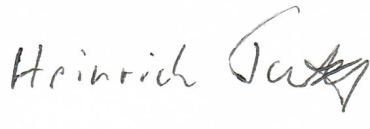 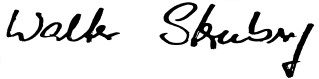 Walter Sternberg								Heinrich TatjeKreisvorsitzender 								Kreissportleiter